ПРИКАЗ № 83-О« 24»  ноября  2017 г.О внесении изменений в Приказ от 01.12.2016 г. №130-О«О порядке применения бюджетной классификации Российской Федерации в части, относящейся к бюджету муниципального образования «Город Майкоп»В соответствии с абзацем 5 пункта 4 статьи 21 Бюджетного кодекса Российской Федерации  п р и к а з ы в а ю:Внести в приложение № 2 к приказу Финансового управления администрации муниципального образования «Город Майкоп» от 01.12.2016г. №130-О «О порядке применения бюджетной классификации Российской Федерации в части, относящейся к бюджету муниципального образования «Город Майкоп» следующие изменения:после строки:добавить строку:после строки:добавить стоку:строку:изложить в новой редакции:Настоящий Приказ вступает в силу с момента его подписания. Начальнику отдела прогнозирования и анализа расходов бюджета (Гончаровой С.Ю.) разместить настоящий Приказ на официальном сайте Администрации МО «Город Майкоп» (http://www.maikop.ru).Контроль за исполнением настоящего Приказа возложить на заместителя руководителя Ялину Л.В.РуководительФинансового управления                                          В. Н. ОрловАдминистрация муниципального образования «Город Майкоп»Республики АдыгеяФИНАНСОВОЕ УПРАВЛЕНИЕ385000, г. Майкоп, ул. Краснооктябрьская, 21тел. 52-31-58,  e-mail: fdmra@maikop.ru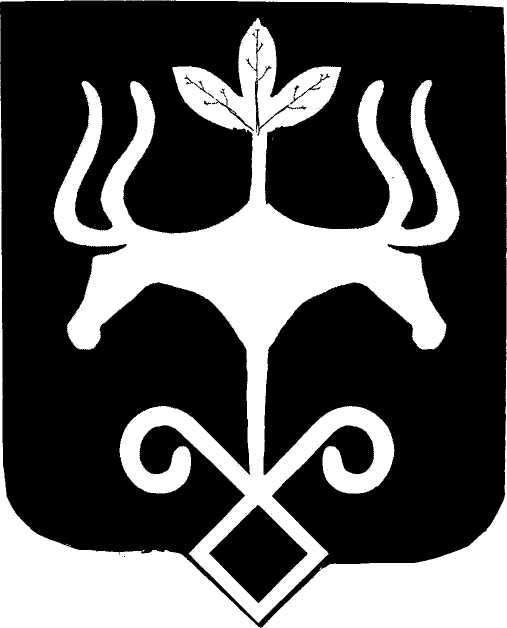 Адыгэ РеспубликэмМуниципальнэ образованиеу «Къалэу Мыекъуапэ» и АдминистрациеИФИНАНСОВЭ ИУПРАВЛЕНИЕ385000, къ. Мыекъуапэ,  ур. Краснооктябрьскэр, 21тел. 52-31-58,  e-mail: fdmra@maikop.ruR0275Расходы на мероприятия государственной программы Российской Федерации «Доступная среда» на 2011-2020 годы» (создание в образовательных организациях условий для получения детьми-инвалидами качественного образования за счет средств республиканского бюджета)По данному направлению расходов отражаются расходы в рамках основного мероприятия «Реализация положений действующих технических регламентов, национальных стандартов Российской Федерации, сводных правил, строительных норм и правил Российской Федерации, инструкций и рекомендаций, иных нормативных документов, устанавливающих требования по обеспечению доступности зданий и сооружений для инвалидов и других маломобильных групп населения» программы «Доступная среда на 2016-2019 годы»07 0 01 00000R5550Расходы на поддержку государственных программ субъектов Российской Федерации и муниципальных программ формирования современной городской средыПо данному направлению расходов отражаются расходы в рамках основного мероприятия  «Повышение уровня благоустроенности дворовых территорий многоквартирных домов и развитие территорий общего пользования» подпрограммы  «Формирование современной городской среды» муниципальной программы «Развитие жилищно-коммунального, дорожного  хозяйства и благоустройства в муниципальном образовании «Город Майкоп» на 2016-2019 годы»28 5 01 00000R5600Субсидия МУП «Городской парк культуры и отдыха» на поддержку обустройства мест массового отдыха населения (городских парков)По данному направлению расходов отражаются непрограммные направлениям деятельности по реализации иных полномочий органов местного самоуправления99 0 00 0000002550Приобретение компьютерной техники для Администрации муниципального образования «Город Майкоп» и ее структурных подразделенийПо данному направлению расходов отражаются расходы в рамках основного мероприятия «Организационно–методическое и правовое обеспечение процесса информатизации Администрации муниципального образования «Город Майкоп» ,муниципальной программы «Информатизация Администрации муниципального образования «Город Майкоп» на 2016-2019 годы»13 0 01 0000002560Субсидия МУП «Городской парк культуры и отдыха» на осуществление капитальных вложений в строительство объекта капитального строительства (линейного объекта): «Освещение восточной части городского парка культуры и отдыха (вход со стороны ул. Гагарина)»По данному направлению расходов отражаются непрограммные направлениям деятельности по реализации иных полномочий органов местного самоуправления99 0 00 0000056120Расходы за счет средств резервного фонда Президента Российской Федерации на капитальный ремонт зданий (МБДОУ «Детский сад №10 «Звоночек»)По данному направлению расходов отражаются расходы в рамках основного мероприятия «Предоставление качественного и доступного дошкольного образования» подпрограммы «Развитие системы дошкольного образования» программы «Развитие системы образования муниципального образования «Город Майкоп» на 2016 - 2019 годы»15 1 01 0000056120Расходы за счет средств резервного фонда Президента Российской Федерации на капитальный ремонт зданий (МБДОУ «Детский сад №10 «Звоночек»)По данному направлению расходов отражаются расходы в рамках основного «Развитие инфраструктуры системы дошкольного образования» подпрограммы «Развитие системы дошкольного образования» программы «Развитие системы образования муниципального образования «Город Майкоп» на 2016 - 2019 годы»15 1 02 00000